Iniciativa con Proyecto de Decreto, por la que se adiciona un párrafo al artículo 455 del Código Penal de Coahuila de Zaragoza.Con la finalidad de establecer el catálogo de personas que se consideran responsables de apoyar al sujeto activo del delito para ocultar sus bienes mal habidos. Planteada por el Diputado Rodolfo Gerardo Walss Aurioles, del Grupo Parlamentario “Carlos Alberto Páez Falcón”, del Partido Acción Nacional.Fecha de Lectura de la Iniciativa: 14 de Junio de 2022.Turnada a la Comisión de Gobernación, Puntos Constitucionales y Justicia.Fecha de lectura del dictamen: Decreto No. Publicación en el Periódico Oficial del Gobierno del Estado: H. PLENO DEL CONGRESO DEL ESTADO DE COAHUILA DE ZARAGOZAPRESENTE.-Rodolfo Gerardo Walss Aurioles, en mi carácter de diputado de la Sexagésima Segunda Legislatura del Honorable Congreso del Estado, conjuntamente con los integrantes del Grupo Parlamentario del Partido Acción Nacional “Carlos Alberto Páez Falcón”, con fundamento en lo establecido en los artículos 59, fracción I, 65 y 67 fracción I, de la Constitución Política del Estado de Coahuila de Zaragoza, y en ejercicio del derecho al que hacen referencia los artículos 21, fracción IV y 152, fracción I de la Ley Orgánica del Congreso del Estado, someto a la consideración del Pleno la presente iniciativa con proyecto de decreto por la que se  adiciona un párrafo al artículo 455 del Código Penal de Coahuila de Zaragoza; al tenor de la siguiente:EXPOSICIÓN DE MOTIVOSEl enriquecimiento ilícito es un delito directamente proporcional a los actos de corrupción de los servidores públicos, tomando en cuenta que la esencia de todo acto de corrupción es aumentar el patrimonio personal de quien realiza dichos actos, volverse rico o simplemente mejorar sus ingresos con actividades deshonestas, con fraudes al erario, estafas a los particulares utilizando como medio sus atribuciones legales, la venta de favores o el tráficos de influencias, así como la extorsión, entre otros actos de corrupción que el servidor público realiza para incrementar sus ingresos o sus bienes muebles e inmuebles.Sin embargo, es un delito que pocas veces se tipifica en los casos donde una persona es procesada por actos de corrupción, donde se acredita plenamente el incremento ilegal e injustificado de su patrimonio. Es de hacer notar que los servidores públicos intentan diversas estrategias para evadir su responsabilidad, como poner el dinero robado y los bienes adquiridos a nombre de sus parejas sentimentales, de los hijos, los padres, e incluso de parientes políticos. Al revisar la configuración de este delito en otros códigos penales, encontramos algunas diferencias notables, especialmente en los casos siguientes:Código Penal del Estado de Chihuahua:CAPÍTULO XIIIENRIQUECIMIENTO ILÍCITOArtículo 272.Comete el delito de enriquecimiento ilícito el servidor público que, durante el desempeño de su cargo o en los dos años posteriores al término de dicho cargo o de su dimisión, incremente injustificadamente su patrimonio, por sí o por interpósita persona, bienes que, en razón de su valor, sean notoriamente superiores a sus posibilidades económicas.Para los efectos de comprobación de este ilícito, salvo prueba en contrario, se considera que son propiedad del servidor público, los bienes del cónyuge cualquiera que sea su régimen matrimonial, los de la persona con quien mantenga de hecho una relación similar a la conyugal, así como los que aparezcan acreditados a favor de sus hijos, y adquiridos, preferentemente, durante el término señalado en el párrafo anterior. Artículo 273.A quien cometa el delito de enriquecimiento ilícito se le impondrá de tres a quince años de prisión, multa de cien a quinientas veces el valor diario de la Unidad de Medida y Actualización, y en su caso, destitución del cargo que está desempeñando, y se le inhabilitará hasta por ocho años para desempeñar otro cargo.Además de las penas señaladas en el párrafo anterior, se decretará el decomiso en beneficio del Estado de aquellos bienes cuya legítima adquisición no logre acreditar el sentenciado.Código Penal del Estado de Guanajuato:Capítulo IVEnriquecimiento IlícitoArtículo 250.- Al servidor público que durante el tiempo de su cargo y por motivos del mismo, aumente ilícitamente su patrimonio o se conduzca como dueño de bienes no incluidos formalmente en aquél, se le aplicará de tres a doce años de prisión y de treinta a ciento veinte días multa.Para efectos del párrafo anterior, se computarán entre los bienes que adquieran los servidores públicos o con respecto de los cuales se conduzcan como dueños, a los que reciban o de los que dispongan su cónyuge, concubina, concubinario, y ascendientes y descendientes en primer grado.Las mismas sanciones se aplicarán a quien haga figurar como suyos bienes que el servidor público adquiera o haya adquirido ilícitamente, a sabiendas de esa circunstancia.Código Penal del Estado de Nuevo León:CAPITULO VII BISENRIQUECIMIENTO ILICITOARTÍCULO 222 BIS.-  SE SANCIONARÁ A QUIEN, CON MOTIVO DE SU EMPLEO, CARGO O COMISIÓN EN EL SERVICIO PÚBLICO, HAYA INCURRIDO EN ENRIQUECIMIENTO ILÍCITO. EXISTE ENRIQUECIMIENTO ILÍCITO CUANDO EXISTA UN INCREMENTO DEL PATRIMONIO DE UN SERVIDOR PÚBLICO CON SIGNIFICATIVO EXCESO RESPECTO DE SUS INGRESOS LEGÍTIMOS DURANTE EL EJERCICIO DE SUS FUNCIONES Y QUE NO PUEDA SER RAZONABLEMENTE JUSTIFICADO POR ÉL.PARA EFECTOS DEL PÁRRAFO ANTERIOR, SE CONSIDERARÁN ENTRE LOS BIENES QUE ADQUIERAN LOS SERVIDORES PÚBLICOS O CON RESPECTO DE LOS CUALES SE CONDUZCAN COMO DUEÑOS, LOS QUE RECIBAN O DE LOS QUE DISPONGAN SU CÓNYUGE Y SUS DEPENDIENTES ECONÓMICOS DIRECTOS, SALVO QUE EL SERVIDOR PÚBLICO ACREDITE QUE ÉSTOS LOS OBTUVIERON POR SÍ MISMOS.NO SERÁ ENRIQUECIMIENTO ILÍCITO EN CASO DE QUE EL AUMENTO DEL PATRIMONIO SEA PRODUCTO DE UNA CONDUCTA QUE ENCUADRE EN OTRA HIPÓTESIS DEL PRESENTE TÍTULO. EN ESTE CASO SE APLICARÁ LA HIPÓTESIS Y LA SANCIÓN CORRESPONDIENTE, SIN QUE DÉ LUGAR AL CONCURSO DE DELITOS.AL QUE COMETA EL DELITO DE ENRIQUECIMIENTO ILÍCITO SE LE IMPONDRAN LAS SIGUIENTES SANCIONES: CUANDO EL MONTO DEL ENRIQUECIMIENTO ILÍCITO NO EXCEDA DE CINCO MIL CUOTAS SE IMPONDRÁN DE TRES MESES A TRES AÑOS DE PRISIÓN Y MULTA DE TREINTA A TRESCIENTAS CUOTAS. CUANDO EL MONTO DEL ENRIQUECIMIENTO ILÍCITO EXCEDA DEL EQUIVALENTE A CINCO MIL CUOTAS, SE IMPONDRÁN DE DOS A CATORCE AÑOS DE PRISIÓN Y MULTA DE TRESCIENTAS A QUINIENTAS CUOTAS.  CUANDO NO SEA POSIBLE DETERMINAR EL MONTO DEL ENRIQUECIMIENTO ILÍCITO, YA SEA POR SU NATURALEZA O CUANDO POR CUALQUIER CAUSA NO SE VALORIZARÁ, SE IMPONDRÁN DE TRES MESES A SIETE AÑOS DE PRISION Y MULTA DE TREINTA A CUATROCIENTAS CUOTAS. SE EQUIPARÁ AL DELITO DE ENRIQUECIMIENTO ILÍCITO Y SE SANCIONARÁ COMO TAL A CUALQUIER PERSONA QUE HAGA FIGURAR COMO SUYOS BIENES QUE EL SERVIDOR PÚBLICO ADQUIERA O HAYA ADQUIRIDO EN CONTRAVENCIÓN A LO DISPUESTO POR LAS NORMAS GENERALES APLICABLES EN MATERIA DE RESPONSABILIDADES DE LOS SERVIDORES PÚBLICOS.EN TODOS LOS CASOS SE PROCEDERÁ AL DECOMISO EN BENEFICIO DEL ESTADO, DE AQUELLOS BIENES CUYA PROCEDENCIA NO SE LOGRE ACREDITAR DE ACUERDO A LO DISPUESTO POR LAS NORMAS GENERALES APLICABLES EN MATERIA DE RESPONSABILIDADES DE LOS SERVIDORES PÚBLICOS.Código Penal del Estado de Durango:ENRIQUECIMIENTO ILÍCITOARTÍCULO 174. Comete el delito de enriquecimiento ilícito el servidor público que utilice su puesto, cargo o comisión para incrementar su patrimonio sin comprobar su legítima procedencia.Para determinar el enriquecimiento del servidor público, se tomarán en cuenta los bienes a su nombre y aquellos respecto de los cuales se conduzca como dueño, además de lo que a este respecto disponga la legislación sobre responsabilidades de los servidores públicos.Al servidor público que cometa el delito de enriquecimiento ilícito, además del decomiso en beneficio del Estado de aquellos bienes cuya honesta procedencia no acredite, se le impondrán las siguientes sanciones:Cuando el monto a que ascienda el enriquecimiento ilícito no exceda del equivalente a cinco mil veces el salario mínimo diario vigente en el lugar y el momento en que se comete el delito, se impondrá de seis meses a cinco años de prisión y de cincuenta a trescientos días multa.Cuando el monto a que ascienda el enriquecimiento ilícito exceda del equivalente a cinco mil veces el salario mínimo antes anotado, se impondrán de dos a doce años de prisión y de trescientos a seiscientos días multa.ARTÍCULO 175. El incremento del patrimonio de un servidor público durante el ejercicio de su cargo o dentro del año siguiente después de que éste concluya, que sobrepase notoria y apreciablemente sus posibilidades económicas e ingresos lícitos, considerando sus antecedentes y circunstancias personales y la evaluación de sus gastos, es causa suficiente y fundada para presumir la falta de probidad y honradez del mismo.ARTÍCULO 176.- Se reputarán, salvo prueba en contrario, que los bienes del cónyuge de los servidores públicos, cualquiera que sea su régimen matrimonial, así como los de los hijos o hijas menores, son propiedad de dicho servidor.En cambio, nuestro código penal tipifica este delito de la siguiente manera:Capítulo DécimoEnriquecimiento ilícitoArtículo 455 (Enriquecimiento ilícito)Comete el delito de enriquecimiento ilícito, cuando el servidor público durante el tiempo de su encargo o en el año posterior al término del mismo; aumente en desproporción sustancial su patrimonio con relación a los bienes que declaró al iniciar su desempeño y sin que acredite la legítima procedencia de los que adquirió por sí o por interpósita persona.Artículo 456 (Punibilidades para el enriquecimiento ilícito) Al servidor público que cometa el delito de enriquecimiento ilícito, se le impondrán las penas siguientes:I.	(Enriquecimiento de cuantía menor)De dos a cinco años de prisión y multa de una cuarta parte a dos tantos del incremento patrimonial no justificado, cuando el monto a que ascienda el enriquecimiento ilícito no exceda de veinte mil veces el importe del valor diario de la unidad de medida y actualización, al momento del último incremento patrimonial del servidor público durante su cargo, empleo o comisión.II.	(Enriquecimiento de cuantía mayor)De cinco a nueve años de prisión y de una cuarta parte a dos tantos del incremento patrimonial no justificado, cuando el monto a que ascienda el enriquecimiento ilícito exceda de veinte mil veces el importe del valor diario de la unidad de medida y actualización, al momento del último incremento patrimonial del servidor público durante su cargo, empleo o comisión.Artículo 457 (Penas adicionales para el delito de enriquecimiento ilícito)Además de las penas señaladas en el artículo precedente, se impondrá al servidor público, el decomiso del dinero, bienes y valores que obtuvo ilícitamente, además de la reparación del daño a que haya lugar.Artículo 458 (Encubrimiento de delitos cometidos por servidores públicos)Será responsable de encubrimiento y se le impondrá desde un tercio del mínimo a un tercio del máximo de las penas de prisión y de multa previstas para el delito encubierto, al servidor público que cuando en el ejercicio de sus funciones advierta datos o evidencias de actos u omisiones constitutivos de los delitos de servidores previstos en este Título, y oculte o destruya aquellos datos o evidencias.Como se aprecia, en los códigos penales de los otros estados a que hemos hecho referencia se aprecian diversas diferencias que son muy importantes en relación con nuestro Código Penal coahuilense; a saber:La consideración expresa y precisa de los parientes del servidor públicos que pueden considerarse como personas que le ayudan a ocultar los bienes y dinero adquirido de forma ilegal.Las penalidades diferentes; y,El supuesto aplicable a los casos donde no es posible determinar el monto defraudado.En este sentido, consideramos necesario adecuar el delito de enriquecimiento ilícito previsto en el Código Penal de Coahuila de Zaragoza en lo que se refiere a las personas que pueden ser parte del ocultamiento de bienes del servidor público.Por lo expuesto, se propone a este H. Pleno la aprobación de la presente iniciativa con proyecto de:DECRETOÚNICO.  Se adiciona un párrafo al contenido del artículo 455 del Código Penal de Coahuila de Zaragoza, para quedar como sigue:Artículo 455……Salvo prueba en contrario, se considera que son propiedad del servidor público los bienes del cónyuge cualquiera que sea su régimen matrimonial, los de la persona con quien mantenga de hecho una relación similar a la conyugal, así como los que aparezcan acreditados a favor de sus hijos, hermanos o padres y se hayan adquirido durante los extremos del periodo de tiempo señalado en el párrafo anterior.…TRANSITORIOSPrimero. -  El presente Decreto entrará en vigor al día siguiente de su publicación en el Periódico Oficial del Estado.Segundo. - Se derogan todas las disposiciones que se opongan al presente decreto.Saltillo, Coahuila, a 14 de junio de 2022.ATENTAMENTE“POR UNA PATRIA ORDENADA Y GENEROSA Y UNA VIDA MEJOR Y MÁS DIGNA PARA TODOS”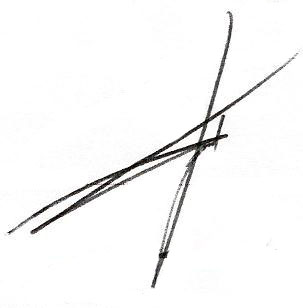 GRUPO PARLAMENTARIO DEL PARTIDO ACCIÓN NACIONAL “CARLOS ALBERTO PÁEZ FALCÓN”DIP. RODOLFO GERARDO WALSS AURIOLES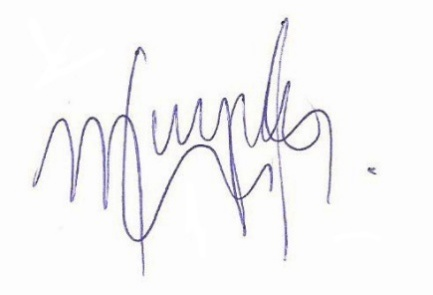 DIP. MAYRA LUCILA VALDÉS GONZÁLEZ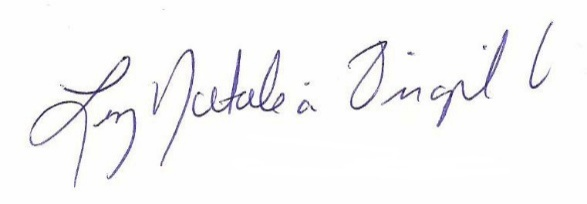 DIP. LUZ NATALIA VIRGIL ORONA